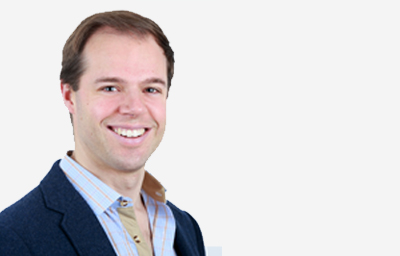 Christian Polman, Chief Strategy OfficerEbiquityChristian Polman joined Ebiquity in January 2017 as Head of Corporate Development and became Chief Strategy Officer at the start of 2018, responsible for helping define the strategic direction of the business, leading our approach to M&A and partnerships, and shaping our profile by leading marketing, corporate communications, and events. Christian brings with him a passion for innovation, business strategy, and digital effectiveness, born out of his time at Bain & Company leading strategy projects, DigitasLBi as a digital measurement strategist, and at Google in their Strategy & Operations team.